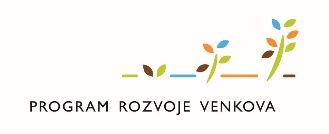 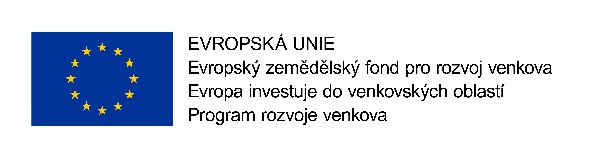 Příloha č. 2ČESTNÉ PROHLÁŠENÍ K PROKÁZÁNÍ KVALIFIKACE - ZÁKLADNÍ ZPŮSOBILOSTIProhlašuji místopřísežně, že jako uchazeč o předmětnou veřejnou zakázku splňuji níže uvednou základní způsobilost ve všech bodech a to ke dni podání nabídek pro předmětnou veřejnou zakázku.1) Jsem způsobilým uchazečem a dodavatelem, který:nebyl v zemi svého sídla v posledních 5 letech před zahájením zadávacího řízení pravomocně odsouzen pro trestný čin uvedený v odstavci 4 tohoto prohlášení nebo obdobný trestný čin podle právního řádu země sídla dodavatele; k zahlazeným odsouzením se nepřihlíží,nemá v České republice nebo v zemi svého sídla v evidenci daní zachycen splatný daňový nedoplatek, nemá v České republice nebo v zemi svého sídla splatný nedoplatek na pojistném nebo na penále na veřejné zdravotní pojištění, nemá v České republice nebo v zemi svého sídla splatný nedoplatek na pojistném nebo na penále na sociální zabezpečení a příspěvku na státní politiku zaměstnanosti, není v likvidaci, proti němuž nebylo vydáno rozhodnutí o úpadku, vůči němuž nebyla nařízena nucená správa podle jiného právního předpisu nebo v obdobné situaci podle právního řádu země sídla dodavatele. 2) Je-li dodavatelem právnická osoba, splňuje podmínku podle  odstavce 1 písm. a) tato právnická osoba a zároveň každý člen statutárního orgánu. Je-li členem statutárního orgánu dodavatele právnická osoba, splňuje podmínku podle odstavce1 písm. a) tato právnická osoba, každý člen statutárního orgánu této právnické osoby a osoba zastupující tuto právnickou osobu v statutárním orgánu dodavatele.3) Účastní-li se zadávacího řízení pobočka závodu U zahraniční právnické osoby, splňuje podmínku podle  odstavce 1 písm. a) tato právnická osoba a vedoucí pobočky závodu. U české právnické osoby, splňují podmínku podle odstavce 1 písm. a) osoby uvedené v odstavci 2 a vedoucí pobočky závodu.4) Pro účely prokázání splnění základní způsobilosti podle odst. 1 písm. a) se trestným činem rozumítrestný čin spáchaný ve prospěch organizované zločinecké skupiny nebo trestný čin účasti na organizované zločinecké skupině,trestný čin obchodování s lidmi,tyto trestné činy proti majetku- podvod, úvěrový podvod, dotační podvod, podílnictví, podílnictví z nedbalosti, legalizace výnosů z trestné činnosti, legalizace výnosů z trestné činnosti z nedbalosti,tyto trestné činy hospodářské - zneužití informace a postavení v obchodním styku, sjednání výhody při zadání veřejné zakázky, při veřejné soutěži a veřejné dražbě, pletichy při zadání veřejné zakázky a při veřejné soutěži, poškození finančních zájmů Evropské unie,trestné činy obecně nebezpečné trestné činy proti České republice, cizímu státu a mezinárodní organizaci,tyto trestné činy proti pořádku ve věcech veřejných - trestné činy proti výkonu pravomoci orgánu veřejné moci a úřední osoby, trestné činy úředních osob, úplatkářství, jiná rušení činnosti orgánu veřejné moci.V…………………………..  Dne: ……………………..…….………………..…………………………Jméno a příjmení a podpis osoby oprávněné jednat   jménem či za uchazeče